花蓮縣 明義 國民小學112學年度中年級第  1  學期校訂課程計畫  設計者：王文俊課程類別：社團活動開課總表：教學規劃：花蓮縣 明義 國民小學112學年度中年級第  2  學期校訂課程計畫  設計者：王文俊課程類別：社團活動開課總表：教學規劃：編號社團名稱指導教師上課地點01高年級資訊社團王文俊資訊教室一0203社團名稱：高年級資訊社團課程目標：認識程式邏輯基礎概念並能以團隊合作方式完成主題作品。能了解科技及媒體的運用方式，並從學習活動、日常經驗及科技運用、自然環境、書刊及網路媒體等，察覺問題或獲得有助於探究的資訊。社團名稱：高年級資訊社團課程目標：認識程式邏輯基礎概念並能以團隊合作方式完成主題作品。能了解科技及媒體的運用方式，並從學習活動、日常經驗及科技運用、自然環境、書刊及網路媒體等，察覺問題或獲得有助於探究的資訊。社團名稱：高年級資訊社團課程目標：認識程式邏輯基礎概念並能以團隊合作方式完成主題作品。能了解科技及媒體的運用方式，並從學習活動、日常經驗及科技運用、自然環境、書刊及網路媒體等，察覺問題或獲得有助於探究的資訊。社團名稱：高年級資訊社團課程目標：認識程式邏輯基礎概念並能以團隊合作方式完成主題作品。能了解科技及媒體的運用方式，並從學習活動、日常經驗及科技運用、自然環境、書刊及網路媒體等，察覺問題或獲得有助於探究的資訊。社團名稱：高年級資訊社團課程目標：認識程式邏輯基礎概念並能以團隊合作方式完成主題作品。能了解科技及媒體的運用方式，並從學習活動、日常經驗及科技運用、自然環境、書刊及網路媒體等，察覺問題或獲得有助於探究的資訊。社團名稱：高年級資訊社團課程目標：認識程式邏輯基礎概念並能以團隊合作方式完成主題作品。能了解科技及媒體的運用方式，並從學習活動、日常經驗及科技運用、自然環境、書刊及網路媒體等，察覺問題或獲得有助於探究的資訊。社團名稱：高年級資訊社團課程目標：認識程式邏輯基礎概念並能以團隊合作方式完成主題作品。能了解科技及媒體的運用方式，並從學習活動、日常經驗及科技運用、自然環境、書刊及網路媒體等，察覺問題或獲得有助於探究的資訊。社團名稱：高年級資訊社團課程目標：認識程式邏輯基礎概念並能以團隊合作方式完成主題作品。能了解科技及媒體的運用方式，並從學習活動、日常經驗及科技運用、自然環境、書刊及網路媒體等，察覺問題或獲得有助於探究的資訊。教學期程核心素養/校本素養學習重點學習活動節數評量方式融入議題實質內涵備註(如協同方式/申請經費)一B2科技資訊與媒體素養E-B2具備科技與資訊應用的基本素養，並理解各類媒體內容的意義與影響。●入社測驗●課程說明1.說明課規及教室使用規則2.說明本學期課程內容與評量方式3.classroom與線上教室應用練習2口頭發表作品檔案實作表現課堂觀察二B2科技資訊與媒體素養資 E2 使用資訊科技解決生活中簡單的問題。●貓咪盃競賽介紹與選拔說明1.競賽流程及規則說明2.縣賽及全國賽優秀作品賞析●SCRATCH動畫製作1.題目分析說明(心智圖製作)-2.分鏡稿說明及實作2口頭發表作品檔案實作表現課堂觀察涯 E1 了解個人的自我概念。涯 E4 認識自己的特質與興趣。三B2科技資訊與媒體素養資 E3 應用運算思維描述問題解決的方法。◎活動一：SCRATCH3.0與程式設計1. 簡介自由軟體與自由軟體的精神。2. 介紹Scratch的由來與發展。3. 簡介程式設計概念，說明程式設計為邏輯思考活動，類似語文課之「造句」及「作文」，只要程式指令間之連接「通順」且「合理」即是符合「邏輯」。4. Scratch是以「拖曳並堆疊積木」方式撰寫程式，以直覺化之操作方式，使學生易於操作，並藉動畫及遊戲製作與設計，引發學習動機。4. 縣內「瘋資訊競賽」及「瘋狂貓咪盃競賽」得獎作品觀摹與解析。◎活動二：程式初體驗1. 藉Code Studio程式課程先行熟悉程式積木操作方式及運作模式。(1)說明登入方式、介面操作及變更語言模式。(2)說明並示範積木拖曳及刪除操作方式。(3)學生依課程主題逐一練習。2口頭發表作品檔案實作表現課堂觀察四B2科技資訊與媒體素養資 E3 應用運算思維描述問題解決的方法。●SCRATCH.製作文字素材動畫製作 (1)說明Scratch 2.0中文輸入限制。(2)示範使用小畫家製作標題文字。(3)說明標題文字圖檔存檔類型。(4)示範文字圖片匯入Scratch方式。2.製作角色自我介紹動畫。(1)匯入舞台背景及角色。(2)設定舞台程式並以廣播方式呼叫角色出場。(3)設定角色出場位置及移動方位。(4)角色達定位後設定台詞。(5)角色退場。(6)儲存檔案。2口頭發表作品檔案實作表現課堂觀察五A2 系統思考與解決問題資 E3 應用運算思維描述問題解決的方法●SCRATCH動畫製作1.錄音設備介紹及操作說明2.字幕旁白錄音3.配樂選用2口頭發表作品檔案實作表現課堂觀察六A2 系統思考與解決問題資 E3 應用運算思維描述問題解決的方法活動二：-隨機的效果1.製作出來回走動的貓咪按綠旗執行→面向90度方向→重複執行包含「移動10步-等待0.1秒-切換造型-碰到邊緣就反彈」2. 增加旋轉15度，看看產生甚麼變化3.旋轉中增加隨機在-2到2之中取一個數→隨機走動的貓。◎活動三：作品觀摹1.學生作品賞析與互評。2口頭發表作品檔案實作表現課堂觀察七A2 系統思考與解決問題資 E3 應用運算思維描述問題解決的方法●SCRATCH遊戲製作1.廣播程式概念說明2.撰寫廣播程式3.角色動態程式說明及撰寫2口頭發表作品檔案實作表現課堂觀察八A2 系統思考與解決問題資 E3 應用運算思維描述問題解決的方法●SCRATCH遊戲製作1.向量繪圖概念說明2.繪製角色造型2口頭發表作品檔案實作表現課堂觀察藝-E-A2 認識設計思考，理解藝術實踐的意義。 九A2 系統思考與解決問題資 E3 應用運算思維描述問題解決的方法●SCRATCH遊戲製作1.向量繪圖概念說明2.繪製角色造型2口頭發表作品檔案實作表現課堂觀察藝-E-A2 認識設計思考，理解藝術實踐的意義。 十A2 系統思考與解決問題資 E3 應用運算思維描述問題解決的方法●SCRATCH遊戲製作1.迷宮遊戲製作2.線上迷宮產生器製作迷宮地圖2口頭發表作品檔案實作表現課堂觀察期中考週十一A2 系統思考與解決問題資 E3 應用運算思維描述問題解決的方法●SCRATCH動畫製作1.動畫主題：節慶的由來。(1)說明主題方向，以節慶特色為主軸進行宣傳動畫影片製作，由各面向進行劇情內容聯想。◎我們的校園-校慶。◎親愛的老師-教師節。◎有趣的學習活動。◎豐富多元的社團。◎優秀的學習表現。(2) 確定動畫劇情內容方向，並確定角色數、場景，使用word進行劇本編寫。◎利用word繪圖工具進行架構圖編寫。◎依劇本格式完成分鏡內容及劇情編寫。◎設定場景至少兩場。2口頭發表作品檔案實作表現課堂觀察十二A2 系統思考與解決問題資 E3 應用運算思維描述問題解決的方法●SCRATCH遊戲製作1.變數程式-計分2口頭發表作品檔案實作表現課堂觀察十三A2 系統思考與解決問題資 E3 應用運算思維描述問題解決的方法●SCRATCH遊戲製作1.變數程式-計時2口頭發表作品檔案實作表現課堂觀察十四A2 系統思考與解決問題資 E3 應用運算思維描述問題解決的方法●SCRATCH遊戲製作1.背景音樂切換程式2.背景音樂挑選2口頭發表作品檔案實作表現課堂觀察十五A2 系統思考與解決問題資 E3 應用運算思維描述問題解決的方法●SCRATCH遊戲製作1.背景音樂切換程式2.背景音樂挑選2口頭發表作品檔案實作表現課堂觀察十六A2 系統思考與解決問題資 E3 應用運算思維描述問題解決的方法●SCRATCH遊戲製作1.成功失敗反饋畫面製作與設定2口頭發表作品檔案實作表現課堂觀察十七A2 系統思考與解決問題資 E3 應用運算思維描述問題解決的方法●SCRATCH遊戲製作1.成功失敗反饋畫面製作與設定2口頭發表作品檔案實作表現課堂觀察十八A2 系統思考與解決問題資 E3 應用運算思維描述問題解決的方法●SCRATCH遊戲製作1.成功失敗反饋畫面製作與設定2口頭發表作品檔案實作表現課堂觀察十九A2 系統思考與解決問題資 E3 應用運算思維描述問題解決的方法●SCRATCH遊戲製作1.作品發表與賞析2口頭發表作品檔案實作表現課堂觀察期末考週廿A2 系統思考與解決問題資 E3 應用運算思維描述問題解決的方法●SCRATCH遊戲作1.作品發表與賞析2口頭發表作品檔案實作表現課堂觀察編號社團名稱指導教師上課地點01高年級資訊社團王文俊資訊教室一0203社團名稱：中年級資訊社團課程目標：3D繪圖基本概念認識並能利用3D工具製作作品。
能了解科技及媒體的運用方式，並從學習活動、日常經驗及科技運用、自然環境、書刊及網路媒體等，察覺問題或獲得有助於探究的資訊。社團名稱：中年級資訊社團課程目標：3D繪圖基本概念認識並能利用3D工具製作作品。
能了解科技及媒體的運用方式，並從學習活動、日常經驗及科技運用、自然環境、書刊及網路媒體等，察覺問題或獲得有助於探究的資訊。社團名稱：中年級資訊社團課程目標：3D繪圖基本概念認識並能利用3D工具製作作品。
能了解科技及媒體的運用方式，並從學習活動、日常經驗及科技運用、自然環境、書刊及網路媒體等，察覺問題或獲得有助於探究的資訊。社團名稱：中年級資訊社團課程目標：3D繪圖基本概念認識並能利用3D工具製作作品。
能了解科技及媒體的運用方式，並從學習活動、日常經驗及科技運用、自然環境、書刊及網路媒體等，察覺問題或獲得有助於探究的資訊。社團名稱：中年級資訊社團課程目標：3D繪圖基本概念認識並能利用3D工具製作作品。
能了解科技及媒體的運用方式，並從學習活動、日常經驗及科技運用、自然環境、書刊及網路媒體等，察覺問題或獲得有助於探究的資訊。社團名稱：中年級資訊社團課程目標：3D繪圖基本概念認識並能利用3D工具製作作品。
能了解科技及媒體的運用方式，並從學習活動、日常經驗及科技運用、自然環境、書刊及網路媒體等，察覺問題或獲得有助於探究的資訊。社團名稱：中年級資訊社團課程目標：3D繪圖基本概念認識並能利用3D工具製作作品。
能了解科技及媒體的運用方式，並從學習活動、日常經驗及科技運用、自然環境、書刊及網路媒體等，察覺問題或獲得有助於探究的資訊。社團名稱：中年級資訊社團課程目標：3D繪圖基本概念認識並能利用3D工具製作作品。
能了解科技及媒體的運用方式，並從學習活動、日常經驗及科技運用、自然環境、書刊及網路媒體等，察覺問題或獲得有助於探究的資訊。教學期程核心素養/校本素養學習重點學習活動節數評量方式融入議題實質內涵備註(如協同方式/申請經費)一B2科技資訊與媒體素養資 E4 認識常見的資訊科技共創工具的使用方法。◎活動一：2D與3D1.說明2D平面與3D立體之差異，例如動畫小丸子、妖怪手錶為2D動畫，前一學期製作之Scratch動畫亦為2D平面動畫；玩具總動員、動物方程式等具立體感之動畫為3D動畫。2.展示3D軟體於生活之應用，如動畫製作、遊戲設計、建築及室內空間設計、玩具設計、機械及汽車交通工藝設計等廣泛運用。3.以近大遠小之概念說明3D空間概念與透視概念。◎活動二：認識介面與初體驗1. 認識主要工具箱，說明並示範「選取」工具之使用方式(點選或拖曳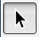 2口頭發表作品檔案實作表現課堂觀察二B2科技資訊與媒體素養資 E4 認識常見的資訊科技共創工具的使用方法。●3D繪圖_Tinkercad◎活動一：蓋棟房子吧！1.展示各主題類型建築造形，並說明建築造型設計要點。2.學生討論並確定建築主題。3.複習上週屋頂畫法。4.利用「矩形」工具畫出建築本並使用「橡皮擦」工具處理圓弧邊線。5.示範「圓弧」工具使用方式，繪出建築弧形邊緣。6.示範以「圓形」工具畫出圓柱體，學生使用圓形工具製作建築柱體。7.說明「多邊形」工具設定方式，示範各種多邊形畫法，並說明邊數設定原則。◎活動二：沒門沒窗可以嗎?1.使用造形工具繪出大門，以推拉工具推拉牆面厚度。2.使用選取工具及「元件」工具將門設定為元件，並說明元件與圖形物件差異與元件編輯方式。3.示範使用「旋轉」工具將已轉為元件之大門開啟。4.示範以造形工具繪出窗戶，並轉換為元件後以移動工具平移開窗。5.示範以造形工具繪出天窗或閣樓窗，請學生嘗試自行轉換元件後練習開窗。◎活動三：綠化美化1.說明「偏移」工具使用方式，以偏移工具美化建築外觀。2.示範「手繪曲線」工具使用方式，以手繪曲線美化建築外觀。3.示範以「顏料桶」工具填充材質完成建築設計並將建築整體轉為元件。◎活動四：要幾棟有幾棟2口頭發表作品檔案實作表現課堂觀察科 E5 繪製簡單草圖以呈現設計構想。三B2科技資訊與媒體素養資 E4 認識常見的資訊科技共創工具的使用方法。◎活動一： 來個大任務1.複習前週各種造型工具使用方式。2.小任務：請學生動動腦，先自行嘗試使用工具箱內工具畫出球體。3.示範使用「路徑跟隨」工具畫出球體方式。◎活動二：數位相機大不同！1. 展示並說明各種數位相機不同造形之區別。2.示範使用「路徑跟隨」工具繪出杯體或花瓶等基本造型。3.示範「比例」工具使用方式及各種設定原則。4.討論並確定個人獎盃主題。5.提示學生可使用前週各造形工具，依據選定主題於基本造型上設計獎盃造型。2口頭發表作品檔案實作表現課堂觀察藝-E-A2 認識設計思考，理解藝術實踐的意義。 四B2科技資訊與媒體素養資 E4 認識常見的資訊科技共創工具的使用方法。◎活動三：小器物大發現？1.說明並示範3D文字工具使用方式。2.示範3D文字工具修改方式。3.學生於設計完成之獎盃製作文字。4.完成獎盃設計後轉為元件。5.使用造型工具製作獎盃外盒，並以透明材質填上外盒。6.使用移動功具將轉成元件之獎杯移入外盒中。7儲存檔案並上傳。◎活動四：作品觀摩1.學生作品賞析與互評。2口頭發表作品檔案實作表現課堂觀察藝-E-A2 認識設計思考，理解藝術實踐的意義。 五B2科技資訊與媒體素養資 E4 認識常見的資訊科技共創工具的使用方法。●3D繪圖_Tinkercad1.組合式機器人設計●造型設計2口頭發表作品檔案實作表現課堂觀察科 E7 依據設計構想以規劃物品的製作步驟。六B2科技資訊與媒體素養資 E4 認識常見的資訊科技共創工具的使用方法。●3D繪圖_Tinkercad1.組合式機器人設計●拆解零件並製作組件●瞭解組件公差概念並能簡單計算組件尺寸2口頭發表作品檔案實作表現課堂觀察數-E-A2具備基本的算術操作能力、並能指認基本的形體與相對關係，在日常生活情境中，用數學表述與解決問題。七B2科技資訊與媒體素養資 E4 認識常見的資訊科技共創工具的使用方法。●3D繪圖_Tinkercad1.組合式跑車設計●造型設計2口頭發表作品檔案實作表現課堂觀察科 E7 依據設計構想以規劃物品的製作步驟。八B2科技資訊與媒體素養資 E4 認識常見的資訊科技共創工具的使用方法。●3D繪圖_Tinkercad1.組合式跑車設計●拆解零件並製作組件●瞭解組件公差概念並能簡單計算組件尺寸2口頭發表作品檔案實作表現課堂觀察數-E-A2具備基本的算術操作能力、並能指認基本的形體與相對關係，在日常生活情境中，用數學表述與解決問題。九B2科技資訊與媒體素養資 E4 認識常見的資訊科技共創工具的使用方法。●3D繪圖_Tinkercad1.組合式跑車設計●拆解零件並製作組件●瞭解組件公差概念並能簡單計算組件尺寸2口頭發表作品檔案實作表現課堂觀察數-E-A2具備基本的算術操作能力、並能指認基本的形體與相對關係，在日常生活情境中，用數學表述與解決問題。十B2科技資訊與媒體素養資 E4 認識常見的資訊科技共創工具的使用方法。●3D繪圖_Sculptris1.基本介面工具介紹2.基本介面工具操作練習2口頭發表作品檔案實作表現課堂觀察期中考週十一B2科技資訊與媒體素養資 E4 認識常見的資訊科技共創工具的使用方法。●3D繪圖_Sculptris1.小恐龍製作2口頭發表作品檔案實作表現課堂觀察藝-E-A2 認識設計思考，理解藝術實踐的意義。 十二B2科技資訊與媒體素養資 E4 認識常見的資訊科技共創工具的使用方法。●3D繪圖_Sculptris1.小恐龍製作2口頭發表作品檔案實作表現課堂觀察十三B2科技資訊與媒體素養資 E4 認識常見的資訊科技共創工具的使用方法。●3D繪圖_Sculptris1.小恐龍製作2口頭發表作品檔案實作表現課堂觀察十四B2科技資訊與媒體素養資 E4 認識常見的資訊科技共創工具的使用方法。●3D繪圖_Meshmixer1.基本介面工具介紹2.基本介面工具操作練習2口頭發表作品檔案實作表現課堂觀察十五B2科技資訊與媒體素養資 E4 認識常見的資訊科技共創工具的使用方法。●3D繪圖_Meshmixer1.基本介面工具介紹2.基本介面工具操作練習3.小恐龍切平底面2口頭發表作品檔案實作表現課堂觀察十六B2科技資訊與媒體素養資 E4 認識常見的資訊科技共創工具的使用方法。●3D繪圖_切片軟體1.軟體安裝2.3D切片基本概念說明3.匯入小恐龍進行印前切片操作2口頭發表作品檔案實作表現課堂觀察十七B2科技資訊與媒體素養資 E4 認識常見的資訊科技共創工具的使用方法。●3D繪圖_Sculptris1.躺躺小水獺設計製作(多零件組裝練習)2口頭發表作品檔案實作表現課堂觀察十八B2科技資訊與媒體素養資 E4 認識常見的資訊科技共創工具的使用方法。●3D繪圖_Sculptris1.躺躺小水獺設計製作(多零件組裝練習)2口頭發表作品檔案實作表現課堂觀察十九B2科技資訊與媒體素養資 E4 認識常見的資訊科技共創工具的使用方法。●3D繪圖_Sculptris1.躺躺小水獺設計製作(多零件組裝練習)2口頭發表作品檔案實作表現課堂觀察期末考週廿B2科技資訊與媒體素養資 E4 認識常見的資訊科技共創工具的使用方法。●3D繪圖_Sculptris1.躺躺小水獺設計製作(多零件組裝練習)2口頭發表作品檔案實作表現課堂觀察